Ausschreibung Liga-Wettkämpfe 2022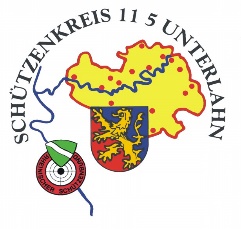 Liebe Sportkameradinnen und Sportkameraden!
Beiliegend erhaltet Ihr die Ausschreibung für die Liga-Wettkämpfe 2022.
ACHTUNG:
Es ist wichtig, dass alle Mannschaftsführer diese Ausschreibung zur Kenntnis nehmen. Dies wird bei Aufnahme der Wettkämpfe vorausgesetzt.
Für die Durchführung der Wettkämpfe und die Einhaltung der Liga-Wettkampfordnung des Rheinischen Schützenbundes sowie der sportlichen Fairness sind die Mannschaftsführer verantwortlich.Für die Einhaltung der aktuellen Corona-Bestimmungen sind die Mannschaftsführer und der jeweils einladende Verein zuständig.
Geschossen wird nach den Regeln der neuesten Ausgabe der Sportordnung des RSB.
Das Startgeld beträgt je Mannschaft Euro 9,- und wird vom Kreis eingezogen. Die Gebühr für das Zurückziehen einer Mannschaft nach Veröffentlichung dieser Ausschreibung beträgt Euro 13,-. Das Zurückziehen einer Mannschaft nach Veröffentlichung der Gruppeneinteilung beträgt 40 Euro.
Die im Startplan angegebenen Termine sind Wettkampfendtermine. Eine Überschreitung ist nicht zulässig! 
Alle Ligawettkämpfe müssen bis zum 31.10.2022 (noch abhängig vom Bezirk) abgeschlossen sein.
Die unterschriebenen Ergebnislisten sind den zuständigen Liga-Obleuten innerhalb von 3 Tagen nach dem Wettkampf zuzusenden.
Das Vorschießen einer Mannschaft ist nur nach vorheriger Absprache mit dem zuständigen gegnerischen Mannschaftsführer zulässig und sollte die absolute Ausnahme sein.
Die Aufgelegt-Disziplinen dürfen nur von Teilnehmern ab Damen II und Herren II geschossen werden (d.h. ab dem Jahr, in dem die betreffende Person 41 wird).
Eine Verlegung des Wettkampfes nach hinten ist nur mit Zustimmung des zuständigen Ligaleiters möglich, aber nicht über das Ende der Vor- und Rückrunde hinaus.
Ein Vor- oder Nachschießen einzelner Teilnehmer ist grundsächlich nicht zulässig.
Bei Nichteinhaltung des Endtermins werden die betreffenden Mannschaften konsequent mit NULL Punkten vom Liga-Obmann gewertet und mit einem Bußgeld von jeweils 10,00 Euro pro nicht geschossenem Wettkampf belegt. (Vorstandsbeschluss)Startberechtigung:Startberechtigt ist jedes Mitglied des Rheinischen Schützenbundes, das im Besitz eines gültigen Sportpasses ist. Der entsprechende Sportpass ist auf Verlangen beim Wettkampf vorzulegen.
Liga-Wettkampfteilnehmer, die mehreren Vereinen oder Verbänden angehören, dürfen in einem Kalenderjahr nur in unterschiedlichen Disziplinen für verschiedene Vereine oder Verbände in den Ligawettkämpfen starten.
1/3Durchführung:
Gruppenbildung:
Eine Gruppe besteht in aus 3-5 Mannschaften. Werden in einer Disziplin weniger als 3 Mannschaften gemeldet, wird kein Wettkampf angesetzt.
Die Wettkämpfe jeder Gruppe sind gemäß Terminierung durchzuführen.
Achtung !
Besteht eine Gruppe aus mehr als 4 Mannschaften (fünf) so wird nur noch ein Vorkampf und kein Rückkampf geschossen.
Mannschaftsstärke:
Eine Mannschaft besteht aus mindestens 3, höchstens 5 Schützen/innen. Die im ersten Wettkampf eingesetzten Schützen gelten, sofern nicht als Ersatzschützen (E) markiert, als Stammschützen (S). Sinkt die Mannschaftsstärke unter 5 Schützen/innen ab, so kann ein in keiner anderen Mannschaft eingesetzter Schütze des Vereins als Ersatzschütze in die Mannschaft genommen werden.
Ausgenommen von dieser Regelung sind reine Jugendmannschaften, die bis zu sieben Teilnehmer haben können.
Der Ersatzschütze/eine Ersatzschützin kann höchstens zweimal eingesetzt werden und ist auf der Ergebnisliste zu kennzeichnen.
Scheidet ein Mannschaftsschütze aus dem Verein aus, kann die Mannschaft um einen Schützen ergänzt werden.
Die gleiche Möglichkeit besteht bei Einberufung zum Wehrdienst und bei andauerndem Ausfall durch Krankheit (Vorlage eines Attests).Dieser Schütze verliert für die laufende Ligasaison die Startberechtigung.
Achtung!
Die Jugend oder Anfängermannschaften können seit 2017 aus Teilnehmern von verschiedenen Schützenvereinen des Kreises 115 bestehen. Das ist nur dann zulässig, wenn ein Verein zu wenige Jugendliche (<3) für eine eigene Mannschaft hat. Gemeldet wird diese Mannschaft aber nur von einem Verein, der auch dann die Startgebühren zu bezahlen hat. (Beschluss der Kreisdelegiertenversammlung vom 17.03.2013 in Holzappel)
Wettkampfwertung:
Mannschaft:
Am Ende des Wettkampfes werden die besten drei Schützen/innen jeder Mannschaft in der Reihenfolge ihrer Platzierung gegenübergestellt.
Der Ringbeste aus jeder Paarung erhält 2 Punkte, der Verlierer erhält 0 Punkte, bei Ringgleichheit erhält jeder einen Punkt.
Sieger des Wettkampfes ist die Mannschaft mit den meisten Einzelpunkten.
Die siegreiche Mannschaft erhält 2: 0 Punkte, der Verlierer 0: 2 Punkte. Bei „Remis“ erhält jede Mannschaft einen Punkt.
Einzel:
Einzelsieger einer Gruppe wird der Schütze, die Schützin mit der höchsten Durchschnittsringzahl.
Gewertet werden ….- bei 3 Wk die zwei besten Ergebnisse
- bei 4 Wk die drei besten Ergebnisse
- bei 5 Wk die vier besten Ergebnisse
- bei 6 Wk die vier besten Ergebnisse
2/3Gesamtwertung
Sieger der Liga-Gruppe ist die Mannschaft mit der höchsten erzielten Punktzahl.
Bei Punktgleichheit entscheidet:
- 1. die Summe der errungenen Einzelpunkte
- 2. bei weiterem Gleichstand der direkte Vergleich
- 3. bei weiterem Gleichstand die Gesamtringzahl alle WettkämpfeDer Schütze ist für seine Druckluftkartusche bzw. Druckgaskartusche allein verantwortlich. Druckluftkartuschen mit abgelaufener Nutzungsdauer dürfen nicht verwendet werden (nicht älter als 10 Jahre, Sportordnung Regel 05.1.2.1). Die Kontrolle wird durch die Mannschaftsführer durchgeführt.
Aufstieg
Die beste Mannschaft pro Disziplin wird normalerweise automatisch zum Aufstieg in die Bezirksliga weitergemeldet. Aufsteiger vom Kreis zum Bezirk sind bis zum 31.10.2022 (abhängig vom Bezirk) an den Ligaleiter des Bezirks zu melden. Deshalb ist es wichtig, dass aufstiegsunwillige Mannschaften spätestens bis zum Ende des letzten Kreisligakampfs eine entsprechende Willenserklärung bei den Obleuten abgeben.
Jugendmannschaften können nicht in die Bezirksliga aufsteigen, ebenso Mannschaften in den Disziplinen Zentralfeuer-Pistole und -Revolver.
Allgemeines
Jeder Teilnehmer kann pro Disziplin nur in einer Mannschaft schießen.
Jugendliche Teilnehmer (Schüler, Jugend, Junioren), die in den Mannschaften der Jugendrunde starten (getrennte Wertung, Aufstieg nicht möglich) können zusätzlich auch im Schützenbereich eingesetzt werden.
Für alle in dieser Ausschreibung nicht besonders aufgeführten Punkte sind die Sportordnung des Deutschen Schützenbundes sowie die gültige Ligaordnung des Rheinischen Schützenbundes maßgebend.
Die Kontaktdaten der Obleute sind wie folgt:

Gewehrdisziplinen                                                                                                                          Rolf Neitzert, Tel.: 06439-57203, 0163-5720333, Mail: rolf.neitzert@gmx.de

Pistolendisziplinen                                                                                                                        Udo Woehler, Tel. 0151-12734645, Mail: uwoehler@web.de

Jugendmannschaften                                                                                                             Christoph Klos, Tel.: 06486-7329, 01590-3055067, Mail: chr-klos@t-online.deKreissportleiter		  	Jugendleiteri.A. Ulrich Hennemann			Christoph Klos      Ligaausschreibung vom 10.04.2022                                      3/3